Про затвердження Порядку приєднання об’єктів до систем централізованого водопостачання та водовідведення на території міста Боярка Керуючись ст. 144 Конституції України, Законами України «Про місцеве самоврядування в Україні», «Про засади державної регуляторної політики у сфері господарської діяльності», «Про забезпечення санітарного та епідемічного благополуччя населення», «Про питну воду та питне водопостачання», «Про охорону навколишнього природного середовища», «Про охорону праці», «Про житлово-комунальні послуги», з метою удосконалення правових та економічних засад діяльності у сфері користування системами централізованого водопостачання та водовідведення в місті Боярка, – БОЯРСЬКА МІСЬКА РАДАВИРІШИЛА:1. Затвердити Порядок приєднання об’єктів до систем централізованого водопостачання та водовідведення на території міста Боярка (з Порядком можна ознайомитися на сайті www.boyarka-inform.com). 2. Контроль за виконанням даного рішення покласти на заступника міського голови за відповідним напрямком.МІСЬКИЙ ГОЛОВА                                                                    О.О. ЗАРУБІН                                                                             Затверджено                                                                              рішенням сесії Боярської міської                                                                              ради VII скликання                                                                               від 06 грудня 2016 р. № 22/650ПОРЯДОК ПРИЄДНАННЯ
ОБ'ЄКТІВ ДО СИСТЕМ ЦЕНТРАЛІЗОВАНОГО ВОДОПОСТАЧАННЯ ТА ВОДОВІДВЕДЕННЯ НА ТЕРИТОРІЇ МІСТА БОЯРКАI. ВИДАЧА ТЕХНІЧНИХ УМОВДаний порядок регулює відносини, які виникають у процесі приєднання закінчених будівництвом, реконструйованих, реставрованих, технічно-переоснащених або капітально відремонтованих об'єктів до систем централізованого питного водопостачання та/або водовідведення на території міста Боярка.1.1. Для приєднання до систем централізованого водопостачання та водовідведення замовнику необхідно отримати технічні умови в КП «Боярка-Водоканал".1.2. Технічні умови - це комплекс умов та вимог до інженерного забезпечення об'єкта архітектури, які мають відповідати його розрахунковим параметрам, у тому числі водопостачання та водовідведення, а також особливих умов відповідно до вимог Закону України "Про регулювання містобудівної діяльності" (Закон N 3038-V від 17.02.2011 р.).1.3. Форма технічних умов на приєднання до систем централізованого водопостачання та водовідведення наведена в Додатку до Правил користування системами централізованого комунального водопостачання та водовідведення в населених пунктах України (N 190 від 27.06.2008 р.).1.4. Для отримання технічних умов на приєднання до систем централізованого водопостачання та водовідведення замовник має надати наступні документи:дивитися Додатки1) письмову заяву (з найменуванням об'єкта, його адреси) підписану замовником або уповноваженою ним особою (з інформацією про згоду суб'єкта персональних даних на обробку його персональних даних);2) копію документа про право власності або право оренди (користування) на об'єкт;3) копію документа про право власності на земельну ділянку або на право користування земельною ділянкою;4) копію містобудівних умов забудови, за виключенням випадків будівництва, коли містобудівні умови та обмеження не видаються, чи рішення органу місцевого самоврядування про надання дозволу на проектування об'єкта, будівництво або реконструкцію (для нових об'єктів);5) викопіювання із генплану М 1:500;6) поверховий план;7) опитувальний лист, 8) дозвіл завірений нотаріально власника водопровідних та/або каналізаційних мереж на приєднання до мереж і транспортування води та/або стічних вод (для випадків, коли приєднання відбувається до мереж, які не перебувають на балансі КП «Боярка-Водоканал"). Якщо дозвіл власника мереж містить окремі вимоги замовнику, такі обґрунтовані вимоги викладаються у технічних умовах;10) копію квитанції на сплату за підготовку, видачу технічних умов або відмітки інженера виробничо-технічного відділу про оплату1.5. Приймання документів для розробки, отримання технічних умов на приєднання до систем централізованого водопостачання та водовідведення здійснюється інженером виробничо-технічного відділу щопонеділка,щосереди та щопятниці за адресою: м.Боярка вул. Молодіжна,771.6. Реєстрація прийнятої заяви та доданих до неї опитувального листа і всіх необхідних документів для отримання технічних умов здійснюється інженером підприємства у окремому Журналі реєстрації технічних умов N 1 з наступним наданням її директору на візування.1.7. Письмова заява про видання технічних умов на приєднання до систем централізованого водопостачання та водовідведення з доданими до неї документами розглядається виробничо-технічним відділом, на підставі опитувального листа на приєднання об'єкта замовника до систем централізованого водопостачання та водовідведення з урахуванням потужностей споруд, пропускної спроможності мереж, із зазначенням умов для проектування вводу: місця підключення, місця розташування водомірного вузла, умов для влаштування проміжного резервуара і насосів - підвищувачів тиску, містобудівних умов та обмежень тощо.1.8. Виробничо-технічний відділ відповідно до вимог, визначених у ст. 29 Закону України "Про питну воду та питне водопостачання", протягом 10-ти робочих днів розглядає проект технічних умов і приймає рішення про його затвердження чи відхилення. У випадку відхилення технічних умов замовнику надається обґрунтована відповідь з причинами відмови.1.9. Технічні умови повинні містити умови про місце розташування вузлів обліку точку підключення до мереж1.10. Технічні умови повинні містити обґрунтовані вимоги до об'єктів будівництва, зобов'язання замовника дотримуватись вимог Правил технічної експлуатації систем водопостачання та каналізації населених пунктів України, затверджених наказом Державного комітету України по житлово-комунальному господарству від 05.07.95 N 30 та зареєстрованих в Міністерстві юстиції України 21.07.95 за N 231/767, що регулюють приєднання до централізованих водопровідних та/або каналізаційних мереж, про приєднання нових трубопроводів до діючої водопровідної мережі з її відключенням чи без такого відключення.1.11. Директор підписує технічні умови на приєднання до систем централізованого водопостачання та водовідведення.1.12. Видача технічних умов реєструється в журналі видачи технічних умов.1.13. Технічні умови не дають права на початок будівництва.1.14. Виконання технічних умов є обов'язковим при розробленні проектів на об'єкти будівництва.1.15. Невиконання виданих технічних умов є підставою для відмови замовнику у приєднанні закінчених будівництвом, реконструйованих, реставрованих, технічно переоснащених або капітально відремонтованих об'єктів до систем централізованого питного водопостачання та/або водовідведення.1.16 Приєднання тимчасових мереж водопостачання або водовідведення замовника до систем централізованого питного водопостачання та/або водовідведення може бути дозволено КП «Боярка-Водоканал" на час здійснення будівельних робіт (на термін будівництва об'єкта) за наявності приладу обліку споживання питної води. Влаштування тимчасових мереж здійснюються замовником за тимчасовими технічними умовами на час здійснення будівельних робіт (на термін будівництва об'єкта). Отримання замовником технічних умов на період будівництва не замінює технічних умов на об'єкт будівництва.1.17. Вартість послуг з надання технічних умов на приєднання до централізованих систем водопостачання та водовідведення визначається на підставі обґрунтованих трудовитрат та вартості одного людино-дня.Оплата вартості надання технічних умов здійснюється за рахунок замовника і сплачується замовником до виконання робіт, відповідно до діючої калькуляції, розробленої працівниками планово-економічного відділу та затвердженої директором.II. ВИГОТОВЛЕННЯ ПРОЕКТНОЇ ДОКУМЕНТАЦІЇ2.1. Проектна документація на будівництво об'єктів замовника розробляється відповідно Порядку розроблення проектної документації на будівництво об'єктів, затверджених наказом Міністерства регіонального розвитку, будівництва та житлово-комунального господарства України від 16.05.2011 р. N 45 (Порядок N 45) та зареєстрованих в Міністерстві юстиції України 01.06.2011 р. за N 651/19389, з урахуванням вимог містобудівної документації та вихідних даних, дотриманням вимог законодавства, будівельних норм, державних стандартів і правил та затверджується замовником. Виготовлення проектної документації здійснюється будь-якою особою, яка має відповідну ліцензію.2.2. Основою для проектування є технічні умови.III. ПОГОДЖЕННЯ ПРОЕКТНОЇ ДОКУМЕНТАЦІЇ3.1. Для погодження проектної документації на приєднання до систем централізованого водопостачання та водовідведення, виготовлення якої здійснювалось іншою особою, яка має відповідну ліцензію, замовник, або уповноважена ним особа, має надати КП «Боярка-Водоканал" наступні документи:1) письмову заяву (з найменуванням об'єкта, його адресою) підписану уповноваженою особою;2) Два примірники проектної документації на приєднання до систем централізованого водопостачання та водовідведення (робочого проекту);3. Письмова заява про погодження робочого проекту на приєднання до систем централізованого водопостачання та водовідведення з доданими до неї документами розглядається виробничо-технічним відділом.3.1. Виробничо-технічний відділ погоджує робочий проект на приєднання до систем централізованого водопостачання та водовідведення на підставі розгляду наданої документації.3.2. Строк погодження проектної документації - не більше 15 днів з дня реєстрації заяви з усіма необхідними документами.3.3. Один примірник погодженого проекту зберігається у технічному архіві підприємства.3.4. За умови обґрунтованих зауважень до проекту останній повертається замовнику без погодження із зазначенням причин такої відмови. У такому разі 15-денний строк погодження проекту зупиняється до усунення замовником відповідних зауважень та доопрацювання проекту.IV. ВИКОНАННЯ ПРИЄДНАННЯ (ВРІЗКИ)4.1. Будівельні роботи виконуються відповідно до Порядку виконання підготовчих та будівельних робіт, затверджених постановою Кабінету Міністрів України від 13.04.2011 № 466. 4.2. Усі роботи з будівництва мереж, вводів водопостачання та випусків водовідведення, оглядових та контрольних колодязів, вузлів обліку, установлення регуляторів тиску, обмежувачів витрат, а також підключення до систем централізованого питного водопостачання та водовідведення, включаючи гідравлічні випробування, хлорування та промивку мереж, здійснюються замовником за його рахунок та під наглядом КП «Боярка-Водоканал» відповідно до Правил технічної експлуатації систем водопостачання та каналізації населених пунктів України, затверджених наказом Державного комітету України по житлово-комунальному господарству від 05.07.1995 № 30 та зареєстрованих в Міністерстві юстиції України 21.07.1995 за № 231/767 (далі по тексту нагляд, відповідно до Правил технічної експлуатації). 4.3. Для замовлення у КП «Боярка-Водоканал» виконання робіт з приєднання (врізки) до систем централізованого водопостачання, відповідно до Правил технічної експлуатації, замовник має надати наступні документи: 1) письмову заяву підписану уповноваженою особою (з найменуванням об'єкту, його адресою, контактним телефоном, датою та номером технічних умов, датою та номером погодження робочого проекту); 2) проект договору на виконання робіт з приєднання (врізки) до систем централізованого водопостачання,  нагляду відповідно до Правил технічної експлуатації, підписаний зі сторони заявника; 3) акт розмежування балансової належності та експлуатаційної відповідальності сторін, з інформацією про категорію надійності об'єкта; експлуатації).; 4.4. Приймання заяви та доданих до неї усіх необхідних документів для приєднання (врізки) до систем централізованого водопостачання здійснюється інженером виробничо-технічного відділу щопонеділка, щосереди та щопятниці за адресою: м. Боярка вул.. Молодіжна,77 (кабінет ВТВ). 4.5. Нагляд, відповідно до Правил технічної експлуатації, за будівництвом (реконструкцією) мереж водопостачання здійснює комісія згідно наказу  у складі представників відділу виробничо-технічного, дільниці з експлуатації водопровідних мереж, насосних станцій  КП «Боярка-Водоканал»;  4.6. Реєстрація прийнятої заяви та доданих до неї усіх необхідних документів для приєднання (врізки) до систем централізованого водопостачання здійснюється секретарем у окремому журналі реєстрації (приєднань) врізок № 4  з наступним наданням її директору на візування. 4.7. Письмова заява про приєднання (врізку) до систем централізованого водопостачання з доданими до неї документами розглядається відділом виробничо-технічним, який після отримання від  відділу збуту акту про відсутність факту самовільного приєднання та передає їх головному інженеру. 4.8. Головний інженер забезпечує: 4.8.1. виконання робіт з приєднання (врізки) до систем централізованого водопостачання;  4.8.2. передачу відповідних актів про виконані роботи (у т.ч. виконавчу документацію, акти прихованих робіт) у відділ виробничо-технічний, який здійснює облік Актів приєднань (врізок) до систем централізованого водопостачання та водовідведення у окремому журналі № 5, а також забезпечує архівне зберігання виконавчої документації протягом установлено строку зберігання. 4.9. Приєднання (врізку) збудованого трубопроводу до діючої мережі може виконувати будівельна організація під керівництвом і за участю представників КП «Боярка-Водоканал». 4.10.У такому разі замовник до початку робіт зобов'язаний: 4.10.1. укласти з КП «Боярка-Водоканал» договір на проведення нагляду, відповідно до Правил технічної експлуатації, за виконанням робіт та узгодити час проведення робіт з приєднання; 4.10.2. до моменту підключення до системи централізованого питного водопостачання перед початком експлуатації забезпечити дезінфекцію та промивання, хлорування водопровідних пристроїв та споруд, їх гідравлічне випробування відповідно вимог Правил технічної експлуатації систем водопостачання та каналізації населених пунктів України, затверджених наказом Державного комітету України по житлово-комунальному господарству від 05.07.1995 № 30 та зареєстрованих в Міністерстві юстиції України 21.07.1995 за № 231/767; 4.10.3. проведення лабораторного дослідження та отримання результатів аналізів якості питної води; 4.10.4. передати КП «Боярка-Водоканал» по одному примірнику  актів виконання робіт, та один примірник виконавчої документації. 4.11. Для замовлення у КП «Боярка-Водоканал» виконання робіт з приєднання (врізки) до систем централізованого водовідведення, гідравлічного випробування, нагляду, відповідно до Правил технічної експлуатації, замовник має надати наступні документи: 1) письмову заяву підписану уповноваженою особою (з найменуванням об'єкту, його адресою, контактним телефоном, датою та номером технічних умов, датою та номером погодження робочого проекту); 2) проект договору на виконання робіт з приєднання (врізки) до систем централізованого водовідведення, гідравлічного випробування, нагляду, відповідно до Правил технічної експлуатації, підписаний зі сторони заявника; 4.12. Приймання заяви та доданих до неї усіх необхідних документів для приєднання (врізки) до систем централізованого водовідведення здійснюється інженером виробничо-технічного відділу щопонеділка,щосереди та щопятниці за адресою: м. Боярка вул. Молодіжна ,77 (кабінет ВТВ). 4.13. Нагляд, відповідно до Правил технічної експлуатації, за будівництвом (реконструкцією) мереж водовідведення здійснює комісія яка призначена згідно наказу , у складі уповноважених представників відділу виробничо-технічного та дільниці з експлуатації каналізаційних мереж, насосних станцій та очисних споруд каналізації ;  4.14. Реєстрація прийнятої заяви та доданих до неї усіх необхідних документів для приєднання (врізки) до систем централізованого водовідведення здійснюється секретарем у окремому журналі реєстрації (приєднань) врізок № 4  з наступним наданням її директору на візування.4.15. Письмова заява про приєднання (врізку) до систем централізованого водовідведення з доданими до неї документами розглядається відділом виробничо-технічним, який після отримання від відділу збуту  акту огляду об'єкту замовника з інформацією про відсутність факту самовільного приєднання передає їх головному інженеру. 4.16. Головний інженер забезпечує: 4.16.1. виконання робіт з: а) приєднання (врізки) до систем централізованого водовідведення; б) гідравлічного випробування інженерних мереж; в) нагляду, відповідно до Правил технічної експлуатації. 4.16.2. передачу відповідних актів про виконані роботи у відділ виробничо- технічний, який здійснює облік Актів приєднань (врізок) до систем централізованого водопостачання та водовідведення у окремому журналі № 5, а також забезпечує архівне зберігання виконавчої документації (у т.ч. актів) протягом установлено строку зберігання. 4.16.3. відділ виробничо-технічний готує акт розмежування балансової належності та експлуатаційної відповідальності сторін, з інформацією про категорію надійності об'єкта. 4.17. Приєднання (врізку) збудованого трубопроводу до діючої каналізаційної мережі може виконувати будівельна організація під керівництвом і за участю представників КП «Боярка-Водоканал». 4.18. У такому разі замовник до початку робіт зобов'язаний: 4.18.1. укласти з КП «Боярка-Водоканал» договір на проведення нагляду, відповідно до Правил технічної експлуатації, за виконанням робіт, узгодити час проведення робіт з приєднання; 4.18.2. передати КП «Боярка-Водоканал» по одному примірнику актів на про виконання робіт,  та один примірник виконавчої документації (у.т.ч.акти прихованих робіт). 4.19. Після отримання пакету виконавчої документації (у т.ч. гідравлічного випробування, акти прихованих робіт) та після проведення замовником розрахунків за виконані підприємством роботи з нагляду,відповідно до Правил технічної експлуатації, відділ виробничо-технічний готує акт розмежування балансової належності та експлуатаційної відповідальності сторін, з інформацією про категорію надійності об'єкта  4.20. Пломбування місця приєднання (врізки) проводиться номерними пломбами, які видає начальник відділу збуту виконавцям робіт за актом під розпис. V. УКЛАДАННЯ ДОГОВОРУ ПРО НАДАННЯ ПОСЛУГ З ВОДОПОСТАЧАННЯ ТА ВОДОВІДВЕДЕННЯ ЩОДО НЕЖИТЛОВИХ ОБ'ЄКТІВ5.1. Для укладання договору про надання послуг з централізованого водопостачання та водовідведення споживач - юридична особа має надати до відділу збуту наступні документи:1) письмову заяву, підписану уповноваженою особою (з найменуванням об'єкта, його адресою);2) копію документа, який посвідчує право власності або користування земельною ділянкою;3) довіреність особи, яка має право на підписання господарських договорів;4) установчі документи юридичної особи;5) паспорт на прилад обліку та схематичне відображення місця його встановлення;6) акт розмежування балансової належності та експлуатаційної відповідальності.5.2. Проект договору про надання послуг з централізованого водопостачання та водовідведення для споживачів - юридичних осіб надається директору на підпис лише після його внутрішнього погодження виконавцем та керівниками наступних структурних підрозділів:виробничо-технічного відділу;юридичного відділу.5.3. Після укладання договору відділ  збуту перевіряє факт наявності або відсутності самовільного водокористування, зриву пломб, втручання в роботу приладу обліку та за умови відсутності порушень знімає контрольну пломбу та фіксує у відповідному акті початок користування послугами з відмітками номера пломби та зняту пломбу(и).5.4. У випадку виявлення  фактів безоблікового водокористування, шляхом самовільного приєднання до систем централізованого комунального водопостачання та водовідведення або самовільного користування ними, відділ збуту здійснює пломбування місць приєднань та виконує розрахунок витрат води за пропускною спроможністю труби вводу при швидкості руху води в ній 2,0 м/сек. та дією її повним перерізом протягом 24 годин за добу. Розрахунковий період при безобліковому водокористуванні встановлюється з дня початку такого користування. Якщо термін початку безоблікового водокористування виявити неможливо, розрахунковий період становить один місяць.5.5. Користування послугами може бути відновлено шляхом зняття відділом збуту відповідних пломб після усунення порушень та оплати розрахунку витрат води за пропускною спроможністю труби вводу.VI. УКЛАДАННЯ ДОГОВОРУ ПРО НАДАННЯ ПОСЛУГ З ВОДОПОСТАЧАННЯ ТА ВОДОВІДВЕДЕННЯ ЩОДО ЖИТЛОВИХ ОБ'ЄКТІВ6.1. Для укладання договору про надання послуг з централізованого водопостачання та водовідведення споживач - фізична особа має надати у відділ збуту наступні документи:1) письмову заяву підписану уповноваженою особою (з адресою житлового будинку (квартири);2) копію документа, який посвідчує право власності на житловий будинок (квартиру);3) копію документа, який посвідчує право власності або користування земельною ділянкою;4) копію будинкової книги з відмітками про кількість зареєстрованих, копії паспортів та ідентифікаційних номерів співвласників житлового будинку;5) документи, що підтверджують право на пільгу;6) паспорт на прилад обліку та технічні умови на встановлення лічильника ;7) ідентифікаційний номер.6.2. Проект договору про надання послуг з централізованого водопостачання та водовідведення для споживачів-фізичних осіб надається директору на підпис лише після його внутрішнього погодження виконавцем та керівниками наступних структурних підрозділів: відділу збуту, виробничо-технічного відділу.6.3. Після укладання договору відділ збуту перевіряє факт наявності або відсутності самовільного водокористування, зриву пломб, втручання в роботу приладу обліку та за умови відсутності порушень знімає контрольну пломбу та ставить замовника на абонентський облік.6.4. У випадку виявлення відділом збуту фактів безоблікового водокористування, шляхом самовільного приєднання до систем централізованого комунального водопостачання та водовідведення або самовільного користування ними, відділ збуту здійснює пломбування місць приєднань та виконує розрахунок витрат води за пропускною спроможністю труби вводу при швидкості руху води в ній 2,0 м/сек. та дією її повним перерізом протягом 24 годин за добу. Розрахунковий період при безобліковому водокористуванні встановлюється з дня початку такого користування. Якщо термін початку безоблікового водокористування виявити неможливо, розрахунковий період становить один місяць.6.5. Користування послугами може бути відновлено шляхом зняття відповідних пломб відділом збуту після усунення порушень та оплати розрахунку витрат води за пропускною спроможністю труби вводу.Додаток № 1 до Порядку приєднання об’єктів до систем централізованого водопостачання та водовідведення на території     міста Боярка                                                                                Директору                                                                        КП “Боярка – Водоканал”                                                                        _____________________________                                                                        _______________________________                                                         (найменування юридичної особи, ФОП,гроомадянина)                                                          ___________________________________                                                                                                                       (адреса)                                                                                                        тел.__________________________________________                                                                                              З А Я В АПрошу    видати    технічні    умови    на    проектування    підключення  (перепідключення)  _____________________________________________________________ ______________________________________________________________________________,                                             (найменування об’єкта, який приєднується до мереж)що знаходиться за адресою м.Боярка, вул. ___________________________________________та належить _____________________________________________________________________на праві _________________________________________________________________________до централізованих систем холодного водопостачання та /або водовідведення міста Боярка.«____»______________2016 р.                                                __________________/___________/___________заповнюється відповідальними представниками КП «Боярка-Водоканал»1.Місцем підключення водопровідної мережі Д=____________мм є________________________________________________________________________________З тиском в точці підключення від _____до _____атм. (кг/кв.см)2.Мережа _______________________________________________________________________                                                                  (кільцева, тупікова)3.Глибина закладання_____________.4.На водопровідному вводі вузол обліку обладнати __________________________________________________________________________________________________________________5.Місцем приєднання випуску водовідведення до комунальної мережі водовідведенняД=__________мм є ___________________________________________________________________________________________________________________________________________Начальник ВТВ                         _____________________/                               /Майстер АВР                          _____________________/_______________/Начальник ДЕКС                    _____________________ /                             /До заяви додати: Опитувальний лист.Копію документа про право власності або право оренди (користування на об’єкт;Копію документа, що підтверджує право власності, оренди або користування земельною ділянкою.Копію документа про право власності на земельну ділянку або на право користування земельною ділянкою;Копію містобудівних умов забудови   ,за виключенням випадків будівництва,коли містобудівні умови та обмеження не видаються, чи рішення органу місцевого самоврядування про надання дозволу на проектування об’єкта, будівництво або реконструкцію (для нових об’єктів);Викопіювання із генплану М 1:500;Поверховий план;Дозвіл власника водопровідних та/або каналізаційних мереж на приєднання до мереж (для випадків,коли приєднання відбувається до мереж,які не перебувають на балансі КП «Боярка-Водоканал» завірений нотаріально.Додаток № 2 до Порядку приєднання об’єктів до систем централізованого водопостачання та водовідведення на території     міста БояркаОПИТУВАЛЬНИЙ  ЛИСТна водопостачання та каналізування об’єктаДля населення1.  Адреса об’єкта_____________________________________________________________________________________________________2.  Назва об’єкта _____________________________________________________________________________________________________3.  Контактний телефон _______________________________________________________________________________________________ВОДОПОСТАЧАННЯ1.Джерело водопостачання: ____________________________________________________________________________________________                        /центральний водопровід, свердловина, криниця/2.Потрібна кількість води  /м3/місяць/______________________________________________________________________________________________________________________________________________________________________________________________________________________________ /кількість проживаючих, наявність газової колонки, бойлера, двоконтурного котла, басейна,  саун, свердловини,криниці,каналізації/КАНАЛІЗАЦІЯ1. Можливість каналізування___________________________________________________________________________________________                       / централізовано, примусово /2.  Потреба у водовідведенні /м3/місяць/_________________________________________________________________________________Замовник:               __________  ______________________Дата: ____________________Додаток № 3 до Порядку приєднання об’єктів до систем централізованого водопостачання та водовідведення на території     міста БояркаОПИТУВАЛЬНИЙ ЛИСТна водопостачання та каналізування об’єктаДля підприємствАдреса об’єкта ________________________________________________________________________________________________________________________2. Назва об’єкта __________________________________________________________________________________________________________________________3. Замовник _________________________________________________________ 					(назва,адреса,прізвище керівника,телефон)____________________________________________________________________________________________________________________________________________4. Проектна організація _______________________________________________				(назва,адреса,прізвище ГІПа,телефон)____________________________________________________________________________________________________________________________________________5. Кошторисна вартість _______________________________________________6. Строки будівництва ________________________________________________7. Черговість здачі в експлуатацію ______________________________________8. Фактичне водоспоживання діючого  об’єкта, всього  ____________м3/добу,________________________л/сек.,  в тому числі:8.1. з міського водопроводу, всього    ____________________________м3/добу,в тому числі:на господарчо-побутові потреби ______________________________м3/добу,на виробничі потреби _______________________________________ м3/добу,на полив __________________________________________________ м3/добу,8.2. з інших джерел, всього		_____________________________м3/добу,в тому числі:на господарчо-побутові потреби ______________________________ м3/добуна виробничі потреби	___________________________________ м3/добу	на полив			___________________________________ м3/добу8.3. На пожежогасіння:внутрішнє __________________________________________________ л/сек.зовнішнє ____________________________________________________л/сек.автоматичне _________________________________________________ л/сек._____________________________________________________________________ (з яких джерел, характеристика споруд, виділити потреби з міського водопроводу)__________________________________________________________________________________________________________________________________________8.4. Потужність зворотних чи повторних систем ___________________ м3/добу9. Відведення стічних вод від діючого  об’єкта	всього     _______________м3/добу ______________________л/сек.,	в тому числі:господарчо-побутових ____________м3/добу,  виробничих  ________м3/добу,в тому числі без очистки _____________м3/добу, після очистки ________ м3/добу,_______________________________________________________________________(склад стічних вод по забрудненню, характеристика очисних споруд)10.Водоспоживання об’єкта після будівництва (реконструкції) всього 			___________________м3/добу, ______________л/сек.,в тому числі:10.1.  з міського водопроводу, всього 		_______________________ м3/добу,в тому числі:на господарчо-побутові потреби ______________________________ м3/добуна виробничі потреби	___________________________________ м3/добу	на полив			___________________________________ м3/добу10.2. з інших джерел, всього 	_________________________________     м3/добу,в тому числі:на господарчо-побутові потреби ______________________________ м3/добуна виробничі потреби	___________________________________ м3/добу	на полив			___________________________________ м3/добу10.3. На пожежогасіння:внутрішнє _____________________л/сек.,  зовнішнє ____________ л/сек.,автоматичне   _____________________л/сек..____________________________________________________________________________________________________________________________________________________( з яких джерел, характеристика споруд, виділити потреби з міського водопроводу)10.4. Потужність зворотних чи повторних систем ___________________м3/добу,11. Відведення стічних вод після будівництва (реконструкції)всього ___________________м3/добу, _____________________________л/сек. в тому числі:господарчо-побутових        ___________________________________ м3/добу,виробничих               	___________________________________ м3/добу,	в тому числі без очистки	___________________________________м3/добу,		     після очистки       ___________________________________	м3/добу____________________________________________________________________		(перелік по забрудненню та по технології використання)	______________________________________________________________________________________________________________________________________________________________________  Додаток до опитувального листа:схема розміщення об’єкта в М 1:2000 з прив’язками до вулиць міста,копія рішення про виділення ділянки,для діючих виробництв копія дозволу на скидання промислових стоків в міську   каналізацію, або паспорт водного господарства. М.П.		Замовник ___________________________М.П.		Проектна організація _________________					Додаток № 4 до Порядку приєднання об’єктів до систем централізованого водопостачання та водовідведення на території     міста БояркаКому  __________________________                                                                                                                                                                (субспоживач)________________________________________________________                                                                                                                                                          (адреса)___________________________________________________ Від кого __________________________                                                                                                                                                   (споживач) _______________________________________________________                                                                                                                              (адреса) __________________________________________________З А Я В А                   Я, __________________, проживаю за адресою: _________________, та являюсь власником мереж водопостачання/водовідведення Д= ____, що прокладені по вул. _____________, усвідомлюючи значення своїх дій, надаю свій безвідкличний та безумовний дозвіл на приєднання об’єкта гр.. _______(СУБСПОЖИВАЧ), що розташований за адресою:___________________________________________________, до централізованих мереж водопостачання/водовідведення через мої власні мережі.                      Дата                                                                                  підписДодаток № 5 до Порядку приєднання об’єктів до систем централізованого водопостачання та водовідведення на території     міста БояркаА К Т  № _____погодження проектної документації або виконавчого кресленняцентралізованого водопостачання та/або водовідведенняМи, що нижче підписалися:Начальник ВТВ                               ______________Провідний інженер ВТВ                 ______________Розглянули проектну документацію / виконавче креслення розроблену(е) __________________________________________________________________(назва організації, що розробляла проектну документацію)щодо централізованого водопостачання та/або водовідведення __________________________________________________________________(назва об’єкта)що знаходиться за адресою м. Боярка, вул. __________________________________________________________________та належить _______________________________________________________на праві ___________________________________________________________ВСТАНОВИЛИ:Проектна документація відповідає технічним умовам № ___________________виданих замовнику КП   «БОЯРКА-ВОДОКАНАЛ» «____» __________________ 201___ рокуВИРІШИЛИ:Погодити розроблену проектну документацію/виконавчого креслення  централізованого водопостачання та/або водовідведення об’єкта Замовника. Начальник  ВТВ                             ___________________/________________ /Провідний інженер ВТВ              ____________________/_______________/Додаток № 6до Порядку приєднання об’єктів до систем централізованого водопостачання та водовідведення на території     міста БояркаЗауваження щодо погодження проектної документації або виконавчого креслення                                 централізованого  водопостачання та/або водовідведенняНами, що нижче підписалися:Начальник ВТВ                               ______________Провідний інженер ВТВ                 ______________було проведено обстеження _____________________________________________________________________________,(назва об’єкта)що знаходиться за адресою м. Боярка, вул. _____________________________________________________________________________________та належить __________________________________________________________________________на праві _____________________________________________________________________________на   предмет     відповідності     технічним    умовам  №__________________,виданих замовнику                  КП « БОЯРКА-ВОДОКАНАЛ» «_____»__________________201___р. ____________________________________________________________________________________________________________________________________________________________________________________________________________________________________________________________________________________________________________________________________________________________________________________________________________________________________________________________________________________________________________________________________________________________________________________________________________________________________________________________________________________________________________________________________________________________________________________________________________________________________________________________________________________________________________________________________________________________________________________________________________________________________________________ Начальник  ВТВ                            ___________________________/ ____________ / Провідний інженер ВТВ              _____________________________/______________/Додаток № 7до Порядку приєднання об’єктів до систем централізованого водопостачання та водовідведення на території     міста БояркаВисновокщодо визначення типу документації на приєднання об'єкта споживача до мереж централізованого водопостачання та/або водовідведенняСерія  _____ № _________/_____«____»  ___________  20___ р.м. БояркаПредставниками КП «БОЯРКА-ВОДОКАНАЛ» у складі:_________________________________________________________________________________
(посада, прізвище, ім'я, по-батькові)_______________________________________________________________________________
(посада, прізвище, ім'я, по-батькові)_________________________________________________________________________________
(посада, прізвище, ім'я, по-батькові)Проведено обстеження: Об'єкту_________________________________________________________________________
___________________________________________________________________________________________________що знаходиться за адресою ____________________________________________________________________________________________________________________________________________________та належить____________________________________________________________________________
___________________________________________________________________________________________________Під час якого було встановлено:- зі споживачем укладено договір № ________ від «____»  ____________  20___ р.- про надання послуг_________________________________________________________________
__________________________________________________________________________- підключення об’єкта до мереж централізованого водопостачання та водовідведення ____________________________________________________________________________________________________________________________________________________Необхідний тип розроблення документації:______________________________________________________________________________________________________________________________________________________________________________________________________________________________Висновок підписано:Представниками КП «БОЯРКА-ВОДОКАНАЛ»_____________________________________
(прізвище, ім'я, по-батькові, підпис)_____________________________________
(прізвище, ім'я, по-батькові, підпис)_____________________________________
(прізвище, ім'я, по-батькові, підпис)Копію акту отримав_____________________________________
               (прізвище, ім'я, по-батькові, підпис)Додаток № 8до Порядку приєднання об’єктів до систем централізованого водопостачання та водовідведення на території     міста БояркаА К Трозподілу та розмежування_____________________________________________________________________ мережбалансової належності«____»____________201__р.                                       м.Боярка		Цей акт встановлює відповідність та розмежування_______________________________________  мережі між КП «Боярка – Водоканал» та __________________________по вул._________________________ згідно схеми розмежування, що додається.Примітка:Межею  балансової  належності  та  експлуатаційної  відповідальності  є  точка  приєднання  до  мереж  водопостачання  та  водовідведення  ВИКОНАВЦЯ. ВИКОНАВЕЦЬ  несе  відповідальність  за  кількісні  та  якісні  показники  послуг  в  точці  розподілу.Актом розмежування балансової належності водопровідних та каналізаційних мереж визначаються точки розподілу в яких здійснюється передача послуг .Межа балансової належності між водопровідно-каналізаційним господарством і абонентами на водопровідній мережі є запірна арматура в водопровідному колодязі встановленому на точці врізання Абонента в магістральну мережу. Водопровідний колодязь належить абоненту і ним експлуатується. Межею балансової належності на каналізаційній мережі є обріз випуску в каналізаційному колодязі в місці врізання.ВИКОНАВЕЦЬ									СПОЖИВАЧ      Директор КП «БОЯРКА-ВОДОКАНАЛ»                                                         _____________________                                                                                                              _______________________________________________________Начальник виробничо-технічного відділу_______________________________________ Додаток № 9до Порядку приєднання об’єктів до систем централізованого водопостачання та водовідведення на території     міста БояркаА К Тперевірки виконання технічних умов на підключеннядо водопровідної ( каналізаційної) мережівід   «     »  ______________ 20___ р.Представник комунального підприємства «Боярка – Водоканал» _______________________________________________________________________________________________________________________________________________________________________________________( посада, П.І.Б.)Перевірив виконання технічних умов №_____  від «        »____ 20___р.на підкючення до міського водопроводу ( каналізації) в присутності абонента_____________________________________________________за адресою _____________________________________________________________При перевірці виявлено наступне: ________________________________________________________________________________________________________________________________________________________________________________________________________________________________________________________________________________________________________________________________________________________________________________________________________________________________________________________________________________________________________Абоненту запропоновано: ____________________________________________________________________________________________________________________________________________________________________________________________________________________________________________________ПредставникКП «Боярка – Водоканал»         ____________            ______________Абонемент                                  ____________             ______________Додаток № 10до Порядку приєднання об’єктів до систем централізованого водопостачання та водовідведення на території     міста БояркаБланк  власника будинку (ЖИТЛОВО-ЕКСПЛУАТАЦІЙНОЇ ОРГАНІЗАЦІЇ,ОСББ, ЖБК, ЖКП)№______ від «___»__________ 20___р.                                                                            Директору                                                                                                                   КП  «БОЯРКА-ВОДОКАНАЛ»                                                                              ____________(Назва власника будинку ) не заперечує щодо приєднання нежитлового приміщення № _________, що належить громадянину _______________, та знаходиться у житловому будинку, який перебуває на балансі нашого підприємства і розташований за адресою вул. _________________, м. Боярка до мереж централізованого водопостачання та водовідведення шляхом облаштування окремого водопровідного вводу та каналізаційного випуску до приміщення (у тому числі проведення трубопроводів через фундамент будівлі) за умови проведення будівельних робіт у відповідності до вимог чинних нормативно-правових актів у сфері містобудівної діяльності.Керівник                                                          ______________________В.о. директора КП «Боярка-Водоканал»                                                                                     С.М. Хижняк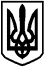                                          БОЯРСЬКА МІСЬКА РАДА                        VІI СКЛИКАННЯЧергова 22 сесіяРІШЕННЯ № 22/650від 06 грудня 2016 року                                                                   м. Боярка 